Informe Anual de Camp Mennoscah 2019-2020Saludos de parte del personal y la junta directiva de Camp Mennoscah.  El 2019-2020 ha sido un desafío único para todos, y este informe compartirá algunos de los desafíos y bendiciones que Camp Mennoscah ha experimentado durante el año pasado.Campamento Juveniles de Verano 2019 y 2020: La temporada de acampada de 2019 concluyó con otro año fuerte en términos de asistencia, ¡con la asistencia de 611 campistas!  Esto incluyó 325 de las iglesias de WDC.  En abril de 2020, el liderazgo del campamento tomó la difícil decisión de cancelar los campamentos juveniles en persona en 2020 debido a COVID-19.  En cambio, el personal de verano ha estado ofreciendo videos a través de las redes sociales y el sitio web del campamento, así como "Camp In A Box", que está lleno de varias actividades, manualidades, devocionales, una camiseta del campamento y otros artículos relacionados con el campamento.  Decidimos que si solo 50 personas estaban interesadas, valdría la pena hacerlo, pero al momento de escribir esto, ¡se han ordenado casi 400 cajas!Grupos de Retiro: Aproximadamente 1,500 personas asistieron a retiros de iglesias y otros retiros grupales realizados en el Campamento Mennoscah.  Trece iglesias de WDC realizaron retiros en Camp Mennoscah durante el año pasado y contribuyeron a este número.Financiero:  Debido a la gran cantidad de campistas juveniles de verano, las generosas donaciones durante todo el año y los gastos presupuestados normales, Camp Mennoscah experimentó un superávit presupuestario.  Los ingresos operativos en 2019 fueron de $ 486,408 y los gastos operativos fueron de $ 395,908, creando un superávit de $ 90,500.  Esto se ha utilizado para estabilizar los fondos de reserva después de déficits presupuestarios en años anteriores y también ayudará a Camp Mennoscah a través de un incierto año fiscal 2020.Voluntarios: Aunque los cocineros, los consejeros, las enfermeras y el personal del programa no se han utilizado en 2020 debido a la cancelación del campamento en persona, los voluntarios continúan ayudando a realizar tareas durante todo el año.  Se han cancelado un par de días de trabajo y un fin de semana de voluntariado juvenil, pero algunos han podido salir de una manera físicamente distante para avanzar con algunas tareas necesarias.  El campamento Mennoscah puede servir mucho más gracias a la generosidad de los voluntarios.Proyectos: Durante el año pasado, se completaron algunos proyectos para mejorar las instalaciones de Camp Mennoscah.  La iluminación exterior se agregó al área de juegos para el disfrute nocturno.  Se reemplazaron ventanas y puertas en el comedor para mejorar la eficiencia energética y continuar avanzando con la renovación general del comedor.  Se completaron nuevos paisajes en el área que rodea la entrada del comedor.  En los próximos meses, Camp Mennoscah también instalará dos nuevos columpios y realizará mejoras en el anfiteatro donde se realizan fogatas para campamentos de verano y grupos de retiro.El ministerio de campamento que se ofrece en Camp Mennoscah es una bendición de la que estamos agradecidos de ser parte, y la Conferencia del Distrito Oeste continúa apoyando el ministerio de campamento de una manera verdaderamente significativa.  El campamento continúa siendo un lugar de conexión, con Dios, la naturaleza, los demás y uno mismo, y eso no sería posible sin las oraciones, el aliento, los esfuerzos voluntarios y el apoyo financiero de WDC y las congregaciones que forman parte de él.El personal de Camp Mennoscah						La junta directiva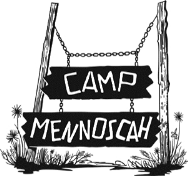 Michael Unruh – director ejecutivo				Renetta Gooden – presidente 	             Jon MillerOlivia Bartel – director de campamento				Kenzie Intemann – vicepresidente         Julia Miller Gardell Stucky – director de facilidades 				Jill Litwiller – secretario		             Bonnie SwensonDeborah Dimmick – asistente de oficina				Joan Entz – tesorera 		             Kevin Wilder	Judy Morris – custodia						Mike Doerksen 			             Jim Yoder			Isaac Entz